Additional file 4. Growth zone length in Artemia does not decrease as segments are added. Direct measures of growth zone length in a series of larval stages show that, unlike Thamnocephalus, growth zone length is maintained during early segmentation.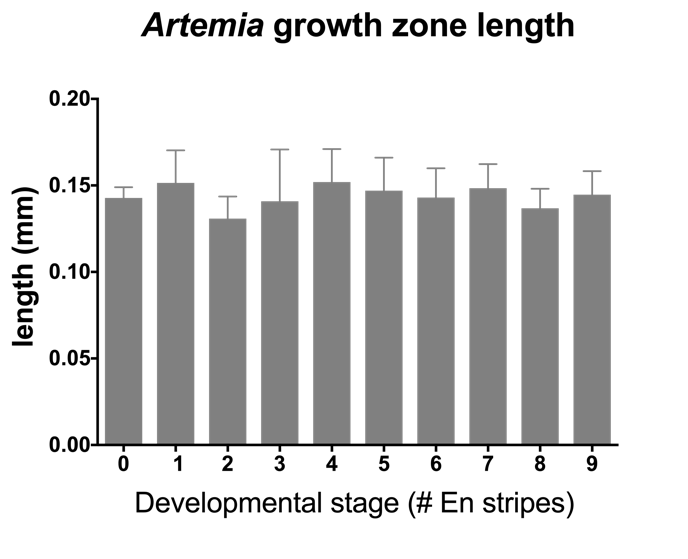 